Pobyt rehabilitacyjny!!!(dla osób z dofinansowaniem PFRON i bez dofinasowania)JAROSŁAWIEC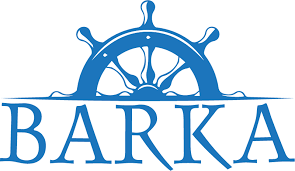 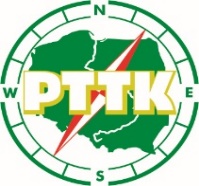                                       10 – 23.06.2023 R. (14 DNI)  Wyjątkowy odpoczynek i kuracja w  Ośrodku Wczasowo – Rehabilitacyjnym   Jarosławiec to nadbałtycka wieś letniskowa, pięknie położona na Przylądku Jarosławiec, niedaleko Darłowa, nad Jeziorem Wicko. Położenie wioski na wysokim klifie sprawia, że dookoła roztaczają się fantastyczne widoki. Jarosławiec od lat cieszy się powodzeniem wśród turystów. Można tu doskonale wypocząć, korzystając m.in. z 7 – kilometrowej plaży, lasu sosnowego 
oraz licznych tras rowerowych. Wśród  atrakcji wymieniana  jest:  33,3 metrowa latarnia morska, Muzeum Bursztynu, Kraina Motyli, Kraina Papug oraz Labirynt Luster.  Zdrowe powietrze nasycone jodem korzystnie wpływa na układ oddechowy wypoczywających.Ośrodek Wypoczynkowy BARKA położony jest w centrum miejscowości, ok. 200 m od morza. Oferujemy Państwu pokoje 2-, 3 - osobowych z balkonem w budynku hotelowym. 
Teren Ośrodka jest ogrodzony i bezpieczny. Opieka medyczna przez całą dobę, dwie serie zabiegów terapeutycznych w turnusie zgodnie z zaleceniem lekarza oraz kryty basen 
z podgrzewaną wodą. Koszt pobytu: 3 559 zł/osoba  ZNIŻEK  NIE  ŁĄCZYMY !!!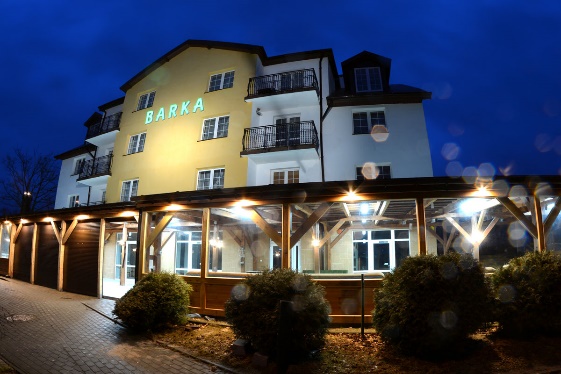 Zapewniamy: przejazdnocleg w pokojach 2 –, 3- osobowych z balkonami     całodzienne wyżywienie  we własnej stołówce – 3 posiłki (kuchnia domowa) 
       + podwieczorek w formie  szwedzkiego stołu opiekę medyczną przez całą dobę2 zabiegi dziennie ( w dni robocze) zgodnie z zaleceniem lekarzakorzystanie z basenu ( w dni robocze)zabawę taneczną ze słodkim poczęstunkiem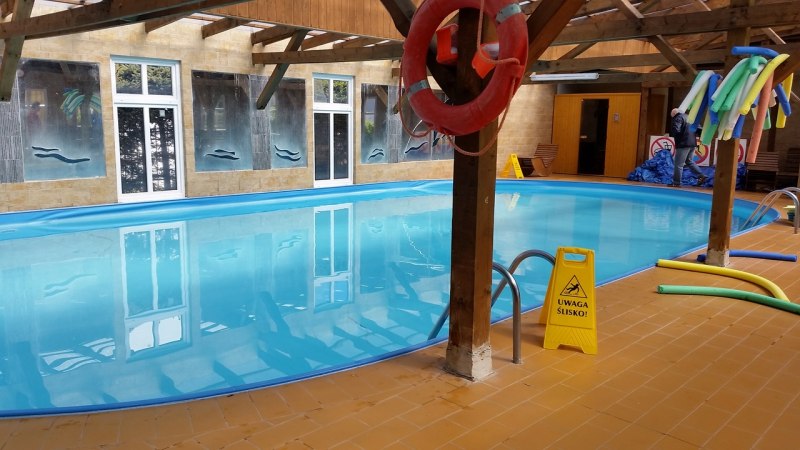 ognisko z pieczeniem kiełbasekwieczorki taneczne, spotkania integracyjnewycieczki pieszeubezpieczenie NNW   opiekę pilotaCena nie zawiera: opłaty klimatycznej dopłaty  pokoju 1- osobowego (pokój bez balkonu) 600 zł/pobytInformacja!Biuro PTTK zastrzega sobie możliwość zmiany w programie oraz w cenie imprezy organizowanej przez nasz Oddział z przyczyn od nas niezależnych. 
Z powodu niewystarczającej ilości zgłoszeń  wyjazd może być odwołany. Niniejsza oferta nie stanowi oferty w rozumieniu kodeksu cywilnego, a dane w niej zawarte mają jedynie charakter informacyjny i mogą ulec zmianie przez organizatoraPTTK Oddział – Pabianice, 95 – 200 Pabianice ul. Traugutta 2 , tel. (42) 215-59-46, 502 556 221 pttkpabianice@onet.eu   biuro@pabianice.pttk.pl   http://pabianice.pttk.plZniżka dla Członków PTTK  i właścicieli Karty Pabianiczanina      4 %oraz dla pozostałych osób wpłacających do 30 marca 2023 r. 50  zł